БЕСЕДА: Безопасный ИнтернетБез всемирной паутины, опутавшей земной шар, жить стало бы скучно. Как ни прискорбно, но Вы, ребята проводите с компьютером или смартфоном гораздо больше времени, чем со своими сверстниками. Вот почему безопасный Интернет для детей – тема очень важная и обсуждаемая.Было бы хорошо, если бы всемирная сеть использовалась Вами лишь для учебы – намного проще открыть несколько сайтов полезной информации, чем идти в библиотеку за несколько кварталов. К сожалению, так считают единицы. Список того, что дети делают в интернете намного обширней. Вы: играете в игры, просматриваете видеоролики, смотрите мультфильмы и молодежные сериалы, общаетесь в социальных сетях, являетесь подписчиками тематических блогов.Не всегда посещение страниц интернета является для Вас безопасным. Естественная детская любознательность часто заводит пользователей на такие ресурсы, которые большинство взрослых предпочитают не посещать. Увиденные сцены насилия, призывы к суициду и многое другое, могут покалечить уязвимую детскую психику. Случайно кликнув по привлекательной баннерной ссылке, Вы получаете несоответствующую возрасту информацию.Памятка для детей «Безопасный интернет»ни в коем случае не давать своих координат – адрес, телефон, место учебы, работы родителей;не указывать свое реальное имя и не выставлять личные фото;никогда не пересылать свои фотографии, а также снимки семьи по просьбе друзей;не рассказывать об отношениях в семье;придумывать сложный пароль, который тяжело взломать;перед добавлением человека, который просится в друзья, зайти на его страничку, получить максимум информации, поинтересоваться с какой целью хотят дружить;не отвечать на письма незнакомцев с угрожающим или нецензурным содержанием, заблокировав пользователя и сообщив об этом старшим;не использовать в личных целях школьный компьютер;понимать, что нельзя доверять информации в сети (в большинстве случаев);никогда не идти на встречу с интернет-знакомыми, вне зависимости от длительности общения;для безопасности компьютера никогда нельзя открывать полученные вложения без проверки их антивирусом;нельзя кликать по ярким мигающим картинкам, даже если там говорится о неимоверном выигрыше;пользоваться только проверенными сайтами.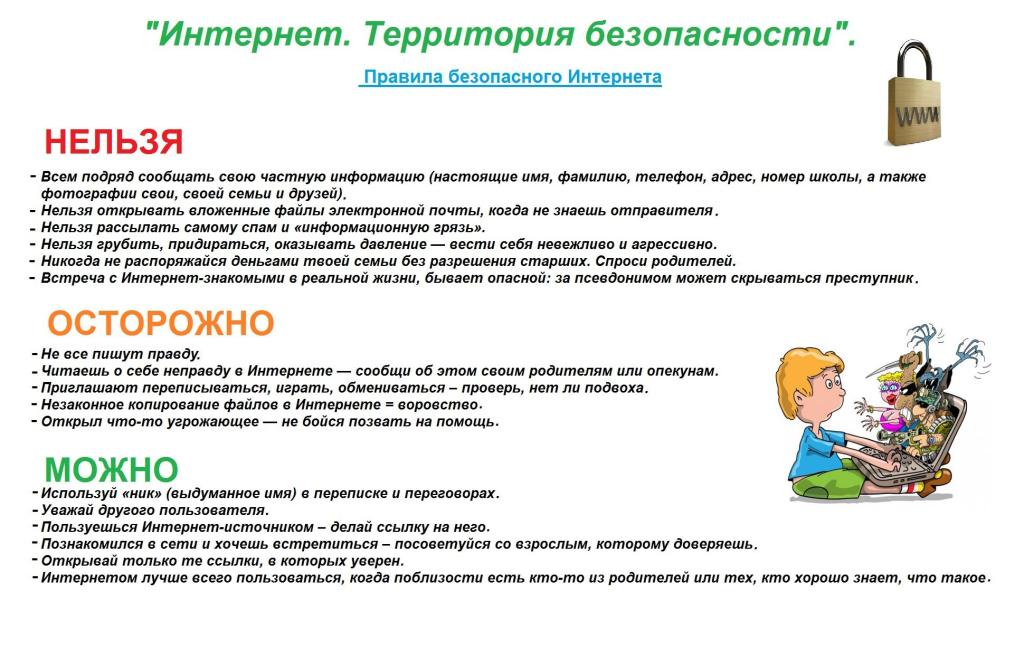 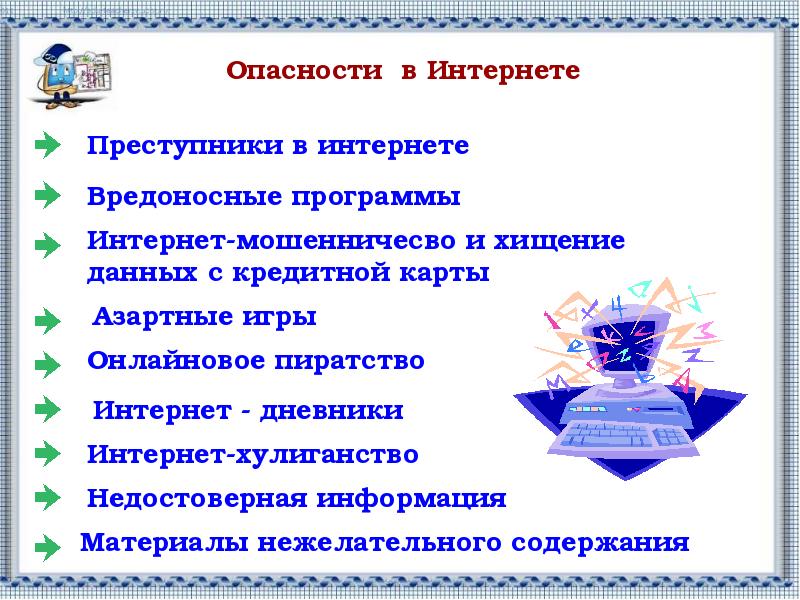 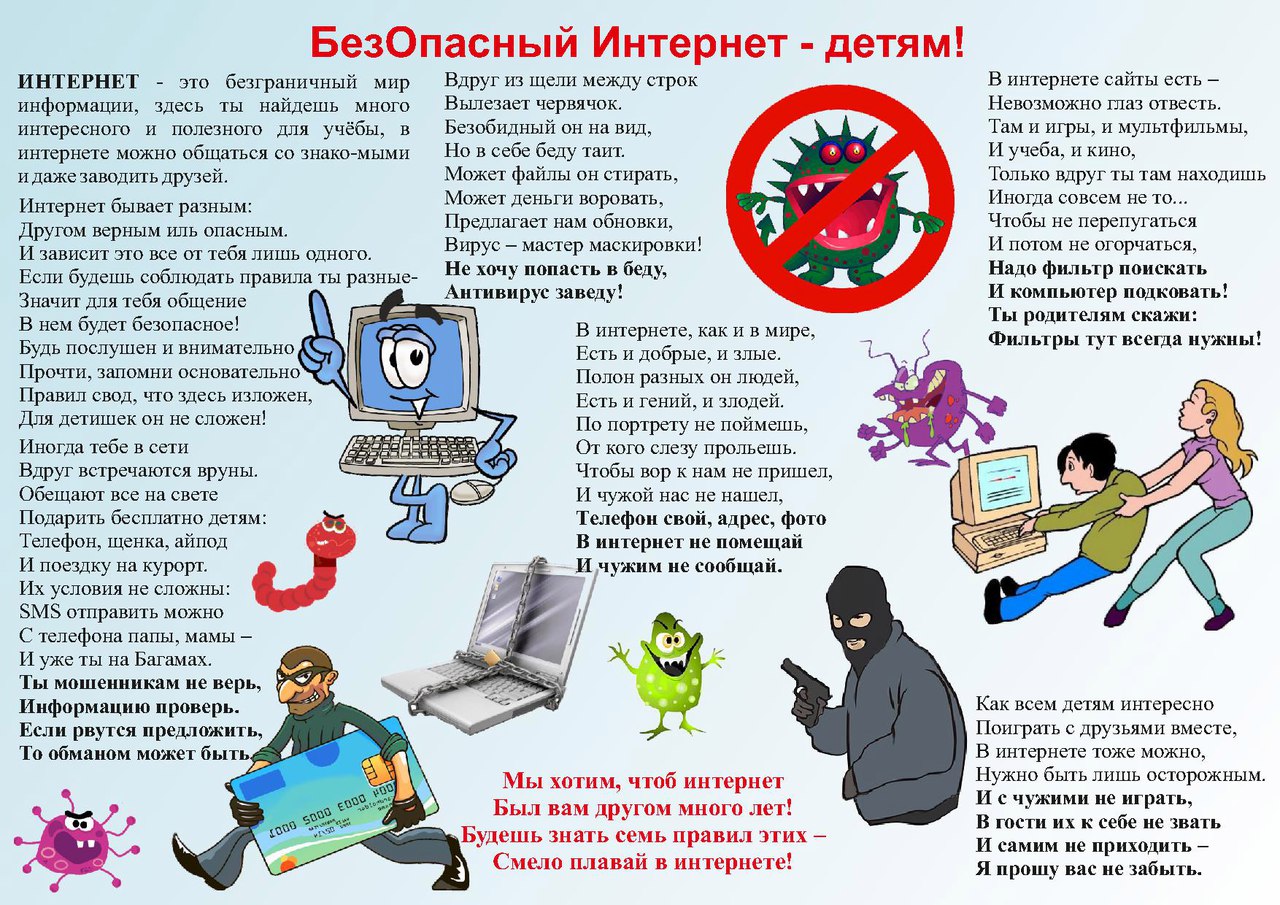 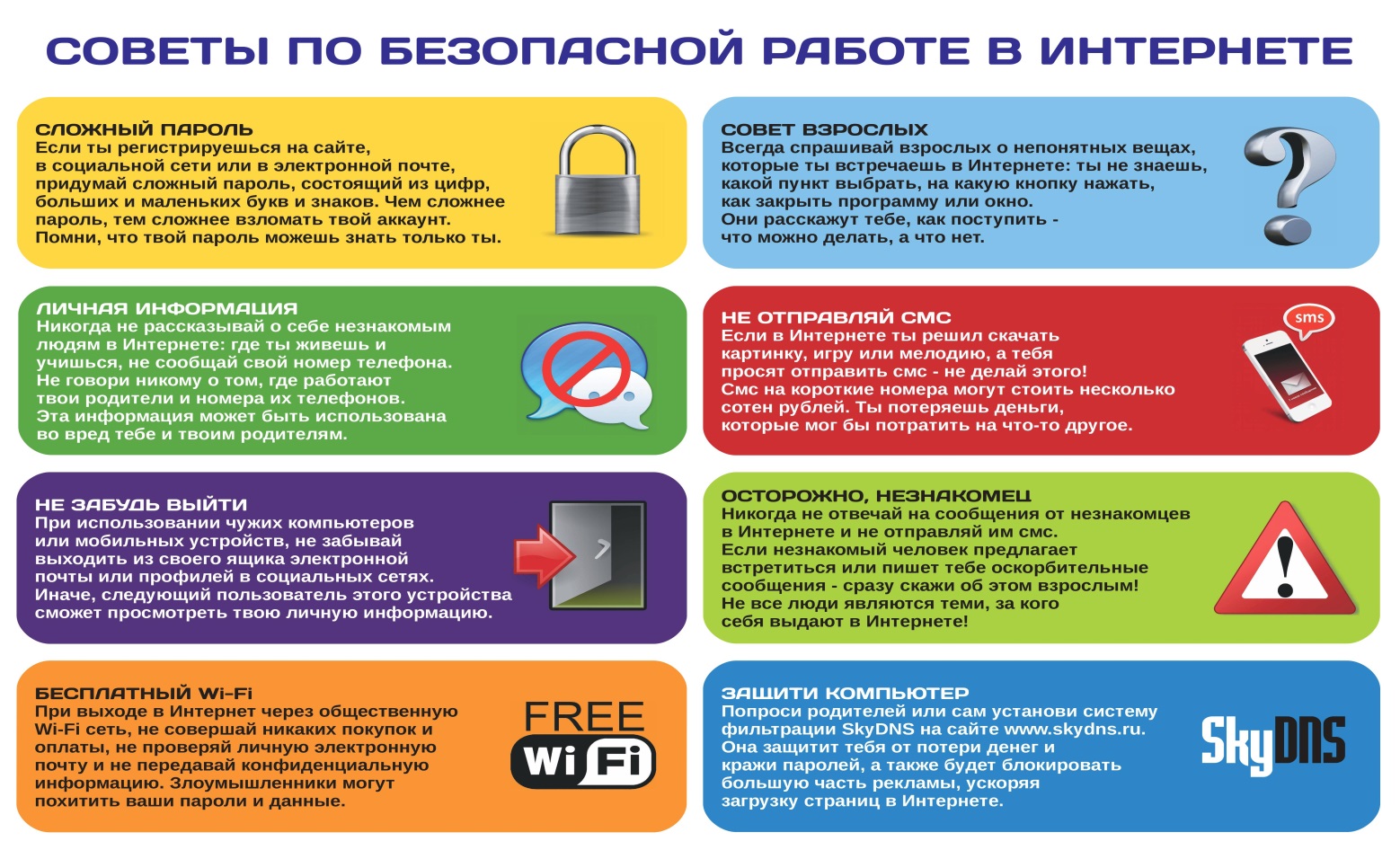 